RUSTIG GELEGEN APPARTEMENTRuim appartement op de gelijkvloerse verdieping in het centrum van Zoutleeuw met  3 slaapkamers, terras en carport en gebruik van de collectieve tuin voor € 800Bogaerdenstraat 9/5, 3440 Zoutleeuw3	1	 125 m²				800 EUR/ maand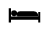 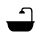 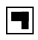 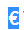 OmschrijvingRuim gelijkvloers appartement (gedeelte van een gerenoveerde 18de eeuwse hoeve gelegen vlak bij het centrum van Zoutleeuw.Bevat: inkomhal met vestiaire, toilet, leefruimte met terras, 3 slaapkamers, badkamer, ingerichte keuken en berging. De huurder mag gebruik maken van de collectieve tuin en heeft de beschikking over een carport.Dit prachtige appartement bevindt zich in de nabijheid van scholen, restaurantjes, winkels en openbaar vervoer. Natuurliefhebbers bereiken na een korte wandeling van ongeveer 15 minuutjes het natuurgebied Het Vinne, met zijn verscheidenheid aan fauna en flora, een gezellige brasserie en een grote speeltuin voor de kleintjes.RUIMTELIJKE ORDENINGCOMFORTEPC GEGEVENSCOMFORTFINANCIËLE INFOOVERIGE INFOVOORKOOPRECHTNeeEFFECTIEF OVERSTROMINGSGEVOELIGNeeMOGELIJK OVERSTROMINGSGEVOELIGNeeAFGEBAKEND OVERSTROMINGSGEBIEDNeeAFGEBAKENDE OEVERZONENeeRISICOZONE VOOR OVERSTROMINGENNeeEPC WAARDE196 kWh/m²BADKAMER TYPEIngerichtVERWARMINGAardgasVERWARMINGSKETELIndividueelCENTRALE VERWARMINGjaSCHRIJNWERK BUITENHoutBEGLAZINGDubbel glasAANSLUITING ELEKTRICITEITjaMETER VOOR ELEKTRICITEITIndividuele meterTYPE ELEKTRICITEITSMETERDag- en nachtmeterAANSLUITING RIOLERINGjaAANSLUITING AARDGASjaMETER VOOR AARDGASIndividuele meterAANSLUITING TELEFOONLIJNjaAANSLUITING INTERNETjaAANSLUITING WATERLEIDINGjaMETER VOOR WATERLEIDINGIndividuele meterPRIJS€ 800,00GEMEENSCHAPPELIJKE KOSTEN€ 65,00VRIJ OPonmiddellijkORIENTATIE TUINWAANTAL CARPORTS1AFSTAND TOT OPENBAAR VERVOER50 mAFSTAND TOT WINKELS50 mAFSTAND TOT SCHOOL200 m